Publicado en Bilbao el 02/10/2009 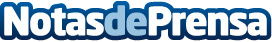 Bodas del Siglo XXI con las nuevas tecnologíasSabemos que las nuevas tecnologías estàn variando nuestros hàbitos en todos los àmbitos, y también es así en un terreno tan aparentemente tradicional como el de las bodas. Datos de contacto:Nota de prensa publicada en: https://www.notasdeprensa.es/bodas-del-siglo-xxi-con-las-nuevas-tecnologias Categorias: Sociedad E-Commerce Celebraciones http://www.notasdeprensa.es